画像があれば以下に挿入してください。「まかせ手帳申込様式」（メールでのご提出にご協力ください。info@kiyosu.net）※該当しない箇所は記入する必要はありません「まかせ手帳申込様式」（メールでのご提出にご協力ください。info@kiyosu.net）※該当しない箇所は記入する必要はありません「まかせ手帳申込様式」（メールでのご提出にご協力ください。info@kiyosu.net）※該当しない箇所は記入する必要はありません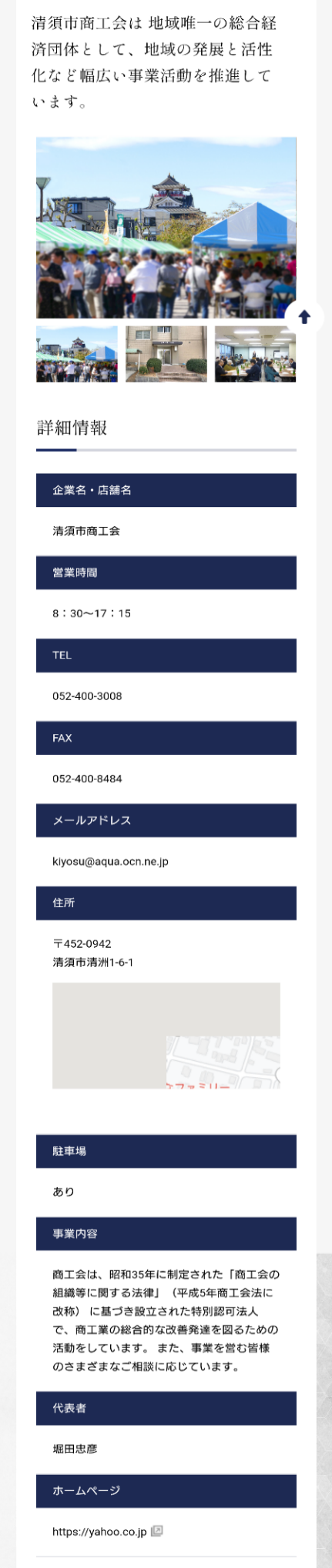 申請内容新規　・　変更　・　掲載内容削除※清須市商工会ホームページにて（ https://www.kiyosu.net/member/）既に掲載されていないか、事前にご確認ください。※変更の場合変更する箇所のみ記載してください。※掲載内容削除の場合は他の欄を記入する必要はありません業種（詳しくご記入ください。記入内容に基づき、事業カテゴリーの振り分けを行います。）会社紹介（300文字以内でお願いします会社名（店舗名）営業時間電話番号FAX番号メールアドレス（PCアドレスが受信できるもの）                @       郵便番号〒　　　－　　　　住所駐車場あり　・　なし事業内容（300文字以内でお願いします）代表者自社ホームページhttp写真3枚まで当様式（word）に画像をそのまま張りつけるか、下記サイト等で画像を圧縮し、メールで送ってください。
https://www.iloveimg.com/ja/compress-image